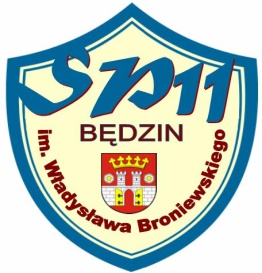 KARTA ZGŁOSZENIA UCZNIA/ UCZENNICY DO ŚWIETLICY SZKOLNEJ W ROKU SZKOLNYM……………SZKOŁA PODSTAWOWA NR 11 W BĘDZINIEW roku szkolnym ……………… świetlica szkolna czynna jest od 7.00 do 17.001. Nazwisko i imiona dziecka…………………………………………………………………...2. Data i miejsce urodzenia……………………………………………………………………...3. Klasa………………………………..	Wychowawca…………………………………….4. Adres zamieszkania…………………………………………………………………………...5. Telefon kontaktowy…………………………………………………………………………..6. Imię i nazwisko ojca………………………………………………………………………….7. Imię i nazwisko matki………………………………………………………………………...8. Proszę podać powód, dla którego dziecko ma pozostać w świetlicy………………………… ..……………………………………………………………………………………………………………………………………………………………………………………………………...9. Uwagi dotyczące zdrowia i zachowania dziecka …………………………………………….…………………………………………………………………………………………………...…………………………………………………………………………………………………...10. Czy dziecko będzie korzystać z obiadów: TAK		NIE11. Czas pobytu dziecka w świetlicy:12. Nazwisko i imię osób upoważnionych do odbioru dziecka ze świetlicy:………………………………………………………………………………………………………………………………………………………………………………………………………………………………………………………………………………………………………...13. Wyrażam zgodę na samodzielny powrót dziecka do domu: TAK	NIEBędzin, dnia……………….					Podpis rodzica……………………POTWIERDZENIE O ZATRUDNIENIUMATKA:Nazwa zakładu pracy:……………………………………………………………..Wymiar czasu pracy:……………………………………………………………...								………………………………								Pieczęć Zakładu PracyOJCIEC:Nazwa zakładu pracy:……………………………………………………………..Wymiar czasu pracy:……………………………………………………………...								………………………………								Pieczęć Zakładu PracyPoniedziałekWtorekŚrodaCzwartekPiątek